Министерство образования и науки Калужской областиГосударственное автономное профессиональное образовательное учреждениеКалужской области «Калужский колледж экономики и технологий»РАБОЧАЯ ПРОГРАММА ПРОФЕССИОНАЛЬНОГО МОДУЛЯПМ 05. Выполнение работ по профессии 11659 Горничнаяпо программе подготовки специалистов среднего звенаспециальности 43.02.14 Гостиничное делоКалуга 2021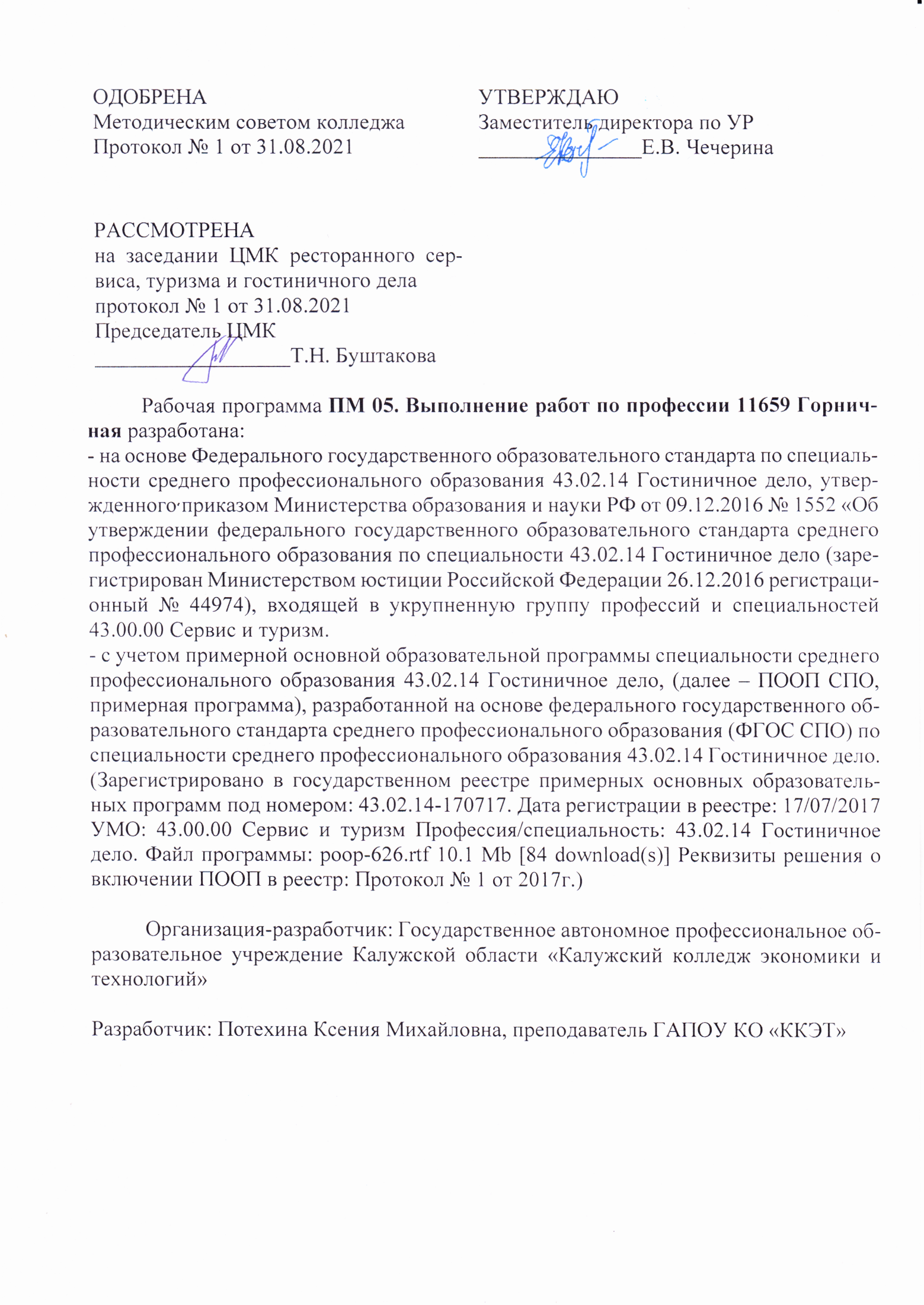 СОДЕРЖАНИЕОБЩАЯ ХАРАКТЕРИСТИКА РАБОЧЕЙ ПРОГРАММЫ ПРОФЕССИОНАЛЬНОГО МОДУЛЯ ПМ 05. Выполнение работ по профессии 11659 Горничная1.1. Область применения рабочей программыРабочая программа профессионального модуля является частью основной образовательной программы в соответствии с ФГОС СПО 43.02.14 Гостиничное дело.1.2. Цель и планируемые результаты освоения профессионального модуля В результате изучения профессионального модуля студент должен освоить основной вид деятельности Выполнение работ по профессии 11659 Горничная и соответствующие ему профессиональные компетенции, общие компетенции.1.2.1 Перечень общих компетенций1.2.2 Перечень профессиональных компетенций1.2.3 Перечень личностных результатов реализации образовательной программы:В результате освоения профессионального модуля студент должен:1.3. Количество часов, отводимое на освоение профессионального модуляВсего часов – 276 часов. Из них на освоение МДК: МДК 05.01 - 96 часов, на практики: учебную - 72 часа, производственную - 108 часов. 2. СТРУКТУРА и содержание профессионального модуля2.1. Структура профессионального модуля2.2 Содержание профессионального модуля3 УСЛОВИЯ РЕАЛИЗАЦИИ ПРОФЕССИОНАЛЬНОГО МОДУЛЯ3.1 Требования к минимальному материально-техническому обеспечениюРеализация программы модуля предполагает наличие тренингового кабинета гостиничный номер.Оборудование кабинета:кровать, тумба прикроватная, шкаф плательный, зеркало, душевая кабина, раковина, унитаз, тележка горничной.Технические средства обучения:компьютер, проектор, сеть Интернет, программное обеспечение общего и профессионального назначения, программа «1С: Предприятие Румба-8 Управление отелем».3.2. Информационное обеспечение обученияПеречень рекомендуемых учебных изданий, Интернет-ресурсов, дополнительной литературыНормативные документы:1.Правила предоставления гостиничных услуг (последняя редакция 9 октября 2015.№ 1085 Москва) 2.Федеральный закон « Об основах туристской деятельности в Российской Федерации» от 24.11.1996(№ 132-ФЗ последняя редакция)3.ГОСТ Р 51185-2014 «Туристские услуги. Средства размещения. Общие требования»4.Приказ № 86 от 21 июля 2005 года «Об утверждении системы классификации гостиниц и других средств размещения»Основные источники: Арбузова И.Ю. Организация обслуживания в гостиницах и туристских комплексах. Учебник Москва.2012Байлик С.И. Гостиничное хозяйство. Организация, управление, обслуживание. Учебное пособие.2012Денисенко А.В., Сенин В.С. Гостиничный бизнес : классификация гостиниц и других средств размещения.2012D.Adamson. International Hotel English. Prentice hall, 2013E.Hall. The language of Hotel in English. Prentice hall, 2012M.Duckworth. English for hotel and catering industry, Oxford University, 2013Francis O’Hara. Be my guest. Cambridge University Press, 2012.Тимохина, Т. Л. Гостиничная индустрия: учебник для СПО / Т. Л. Тимохина. — М.: Издательство Юрайт, 2017. — 336 с. — (Профессиональное образование). — ISBN 978-5-534-04589-5. https://www.biblio-online.ru/viewer/12AC7584-3AAC-48DC-A720-4CA49A6FD829#page/1Тимохина, Т. Л. Гостиничный сервис: учебник для СПО / Т. Л. Тимохина. — М.: Издательство Юрайт, 2017. — 331 с. — (Профессиональное образование). — ISBN 978-5-534-03427-1. https://www.biblio-online.ru/viewer/05FBCB8B-ADDB-4861-869C-83A61B803759#page/13.2.2 электронные издания (электронные ресурсы)www.booking.ruwww.tripadvizor.ruwww.russiatourism.ruwww.turist.rbc.ruwww.news.turizm.ruwww.tourlib.netwww.tourism.ruwww.prohotel.ruwww.prootel.ruhttp://hotel.web-3.ru/intarticles/?act=full&id_article=7830http://h-code.ru/2009/11/mobile-marketing-in-hotel-business/http://www.catalog.horeca.ru/newspaper/business/249/http://prohotel.ru/3.2.3 Дополнительные источники:Журналы периодического издания: «Отель»,  «Пять звезд», «PRO отель», «Гостиница и ресторан»Оформление перечней источников в соответствии с ГОСТ Р 7.0.5-2008. Национальный стандарт Российской Федерации. Система стандартов по информации, библиотечному и издательскому делу. Библиографическая ссылка. Общие требования и правила составления" (утв. и введен в действие Приказом Ростехрегулирования от 28.04.2008 N 95-ст). 3.3. Кадровое обеспечение образовательного процессаТребования к кадровым условиям реализации образовательной программы.Реализация образовательной программы обеспечивается руководящими и педагогическими работниками образовательной организации, а также лицами, привлекаемыми к реализации образовательной программы на условиях гражданско-правового договора, в том числе из числа руководителей и работников организаций, деятельность которых связана с направленностью реализуемой образовательной программы (имеющих стаж работы в данной профессиональной области не менее 3 лет).Квалификация педагогических работников образовательной организации отвечает квалификационным требованиям, указанным в квалификационных справочниках, и (или) профессиональных стандартах.Педагогические работники получают дополнительное профессиональное образование по программам повышения квалификации, в том числе в форме стажировки в организациях, направление деятельности которых соответствует области профессиональной деятельности, указанной в пункте 1.5 настоящего ФГОС СПО, не реже 1 раза в 3 года с учетом расширения спектра профессиональных компетенций.Доля педагогических работников (в приведенных к целочисленным значениям ставок), обеспечивающих освоение обучающимися профессиональных модулей, имеющих опыт деятельности не менее 3 лет в организациях, направление деятельности которых соответствует области профессиональной деятельности, указанной в пункте 1.5 настоящего ФГОС СПО, в общем числе педагогических работников, реализующих образовательную программу, составляет 75 процентов.3.4 Общие требования к организации образовательного процессаОсновой для изучения профессионального  модуля служат знания, приобретенные студентами при изучении общеобразовательных и ряда смежных общепрофессиональных дисциплин: «Русский язык и культура речи», «Математика», «Информатика и информационно-коммуникационные технологии в профессиональной деятельности», «Менеджмент», «Здания и инженерные системы гостиниц».Обязательным условием допуска к производственной практике  в рамках профессионального модуля  Выполнение работ по профессии горничная является освоение учебной практики для получения первичных профессиональных навыков. Форма организации: учебной практики - рассредоточенная, чередующаяся с темами теоретического обучения; производственная практика проводится концентрированно на базе гостиниц и гостиничных комплексов г. Калуги и Калужской области.Форма промежуточной аттестации по ПМ.05 «Выполнение работ по профессии «Горничная» - экзамен квалификационный.4. Контроль и оценка результатов освоения профессионального модуля1. ОБЩАЯ ХАРАКТЕРИСТИКА ПРОГРАММЫ ПРОФЕССИОНАЛЬНОГО МОДУЛЯ.2. СТРУКТУРА И СОДЕРЖАНИЕ ПРОФЕССИОНАЛЬНОГО МОДУЛЯ3. УСЛОВИЯ РЕАЛИЗАЦИИ ПРОГРАММЫ ПРОФЕССИОНАЛЬНОГО МОДУЛЯ4. КОНТРОЛЬ И ОЦЕНКА РЕЗУЛЬТАТОВ ОСВОЕНИЯ ПРОФЕССИОНАЛЬНОГО МОДУЛЯ КодНаименование общих компетенцийОК 1.Выбирать способы решения задач профессиональной деятельности, применительно к различным контекстамОК 2.Осуществлять поиск, анализ и интерпретацию информации, необходимой для выполнения задач профессиональной деятельностиОК 3.Планировать и реализовывать собственное профессиональное и личностное развитие.ОК4.Работать в коллективе и команде, эффективно взаимодействовать с коллегами, руководством, клиентами.ОК 5.Осуществлять устную и письменную коммуникацию на государственном языке с учетом особенностей социального и культурного контекстаОК 6.Проявлять гражданско-патриотическую позицию, демонстрировать осознанное поведение на основе традиционных общечеловеческих ценностей, применять стандарты антикоррупционного поведенияОК 7.Содействовать сохранению окружающей среды, ресурсосбережению, эффективно действовать в чрезвычайных ситуациях.ОК 8.Использовать средства физической культуры для сохранения и укрепления здоровья в процессе профессиональной деятельности и поддержание необходимого уровня физической подготовленности.ОК 9.Использовать информационные технологии в профессиональной деятельностиОК 10.Пользоваться профессиональной документацией на государственном и иностранном языке.ОК 11.Использовать знания по финансовой грамотности, планировать предпринимательскую деятельность в профессиональной сфереКодНаименование видов деятельности и профессиональных компетенцийВД 1Уборка номеров (комнат) гостиничных комплексов и иных средств размещенияПК 5.1.Текущая уборка номерного фонда гостиничных комплексов и иных средств размещенияПК 5.2.Уборка номерного фонда гостиничных комплексов и иных средств размещения после выезда гостейПК 5.3.Генеральная уборка номерного фонда гостиничных комплексов и иных средств размещенияПК 5.4.Передача дежурства в конце смены.Личностные результаты реализации программы воспитания (дескрипторы)Код личностных результатов реализации программы воспитанияПортрет выпускника СПОПортрет выпускника СПООсознающий себя гражданином и защитником великой страны.ЛР 1Проявляющий активную гражданскую позицию, демонстрирующий приверженность принципам честности, порядочности, открытости, экономически активный и участвующий в студенческом и территориальном самоуправлении, в том числе на условиях добровольчества, продуктивно взаимодействующий и участвующий в деятельности общественных организаций.ЛР 2Соблюдающий нормы правопорядка, следующий идеалам гражданского общества, обеспечения безопасности, прав и свобод граждан России. Лояльный к установкам и проявлениям представителей субкультур, отличающий их от групп с деструктивным и девиантным поведением. Демонстрирующий неприятие и предупреждающий социально опасное поведение окружающих.ЛР 3Проявляющий и демонстрирующий уважение к людям труда, осознающий ценность собственного труда. Стремящийся к формированию в сетевой среде личностно и профессионального конструктивного «цифрового следа».ЛР 4Демонстрирующий приверженность к родной культуре, исторической памяти на основе любви к Родине, родному народу, малой родине, принятию традиционных ценностей многонационального народа России.ЛР 5Проявляющий уважение к людям старшего поколения и готовность к участию в социальной поддержке и волонтерских движениях.ЛР 6Осознающий приоритетную ценность личности человека; уважающий собственную и чужую уникальность в различных ситуациях, во всех формах и видах деятельности. ЛР 7Проявляющий и демонстрирующий уважение к представителям различных этнокультурных, социальных, конфессиональных и иных групп. Сопричастный к сохранению, преумножению и трансляции культурных традиций и ценностей многонационального российского государства.ЛР 8Соблюдающий и пропагандирующий правила здорового и безопасного образа жизни, спорта; предупреждающий либо преодолевающий зависимости от алкоголя, табака, психоактивных веществ, азартных игр и т.д. Сохраняющий психологическую устойчивость в ситуативно сложных или стремительно меняющихся ситуациях.ЛР 9Заботящийся о защите окружающей среды, собственной и чужой безопасности, в том числе цифровой.ЛР 10Проявляющий уважение к эстетическим ценностям, обладающий основами эстетической культуры. ЛР 11Принимающий семейные ценности, готовый к созданию семьи и воспитанию детей; демонстрирующий неприятие насилия в семье, ухода от родительской ответственности, отказа от отношений со своими детьми и их финансового содержания.ЛР 12Личностные результаты реализации программы воспитания, определенные отраслевыми требованиями к деловым качествам личности Личностные результаты реализации программы воспитания, определенные отраслевыми требованиями к деловым качествам личности Выполняющий профессиональные навыки в сфере гостиничного дела ЛР 13Личностные результаты реализации программы воспитания, определенные министерством образования и науки Калужской области Личностные результаты реализации программы воспитания, определенные министерством образования и науки Калужской области Осознающий состояние социально-экономического и культурного-исторического развития потенциала Калужской области и содействующий его развитию.ЛР 14Проявляющий интерес к изменению регионального рынка труда.ЛР 15Демонстрирующий готовность к участию в инновационной деятельности Калужского региона.ЛР 16Выполняющий профессиональные навыки гостиничного дела с учетом специфики Калужской областиЛР 17Личностные результаты реализации программы воспитания, определенные ключевыми работодателями Личностные результаты реализации программы воспитания, определенные ключевыми работодателями Осознающий необходимость самообразования и стремящийся к профессиональному развитию по выбранной специальности.ЛР 18Использующий грамотно профессиональную документацию.ЛР 19Демонстрирующий готовность поддерживать партнерские отношения с коллегами, работать в командеЛР 20Выполняющий трудовые функции в сфере гостиничного делаЛР 21Личностные результаты реализации программы воспитания, определенные субъектами образовательного процесса Личностные результаты реализации программы воспитания, определенные субъектами образовательного процесса Демонстрирующий готовность к эффективной деятельности в рамках выбранной профессии, обладающий наличием трудовых навыковЛР 22Соблюдающий Устав и правила внутреннего распорядка, сохраняющий и преумножающий традиции и уклад образовательного учреждения, владеющий знаниями об истории колледжа, умеющий транслировать положительный опыт собственного обученияЛР 23Соблюдающий этические нормы общенияЛР 24Иметь практический опыт :Комплектование тележки для текущей уборки номерного фондаКомплектация номерного фонда расходными материаламиСмена постельного белья и полотенец в номерном фондеУборка ванной комнаты в номерном фондеУборка спальни, комнат в номерном фондеСдача вещей гостя в стирку и химчистку по его заявкеВыявление дефектов и поломок мебели в номерном фондеПроверка наличия и сохранности имущества организации в номерном фондеРегистрация забытых и потерянных гостями вещейИтоговая проверка соответствия качества текущей уборки номерного фонда требованиям стандартов уборки средства размещенияКомплектование тележки для уборки номерного фонда после выезда гостейПроверка исправности и функционирования инвентаря, оборудования в номерном фондеСмена постельного белья и полотенец в номерном фондеКонтроль ассортимента мини-бара в номерном фондеИтоговая проверка соответствия качества уборки номерного фонда после выезда гостей требованиям стандартов уборки средства размещенияПрием номера при выезде гостяКомплектование тележки для генеральной уборки номерного фондаСдача в стирку гардин и тюля с их заменойСдача в стирку постельных принадлежностей с полной их заменойМытье окон, витражей, элементов декора номерного фондаЧистка вентиляционных решеток, радиаторов номерного фондаЧистка ковров, мягкой и корпусной мебели в номерном фондеЧистка стен, плинтусов, потолка в номерном фондеИтоговая проверка соответствия качества генеральной уборки номерного фонда требованиям стандартов уборки средства размещенияЗнать:Нормативно-правовые акты Российской Федерации, регулирующиедеятельность средств размещенияПравила использования моющих и чистящих средств, препаратов для уборки номерного фондаПравила обработки различных поверхностей номерного фондаПравила подбора и использования уборочного инвентаряПравила и методы текущей уборки номерного фондаПроцедуры выезда гостяПравила уборки номерного фонда после выезда гостейПравила и методы организации процесса генеральной уборки номерного фонда Основы этики, этикета и психологии обслуживания гостей при уборке номераПравила использования электрооборудования для уборки номерного фондаТребования охраны труда, основы охраны здоровья, санитарии и гигиеныПравила антитеррористической безопасности и безопасности гостейУметь:Подбирать и комплектовать возобновляемые материалы гостиничного номераПроизводить текущую уборку номерного фондаПроизводить уборку номерного фонда после выезда гостейОсуществлять экипировку номерного фондаПроизводить проверку рабочего состояния и регулирование бытовых приборов и оборудования номерного фондаВести документацию по текущей уборке номерного фондаВести документацию по уборке номерного фонда после выезда гостейПодбирать моющие средства и использовать их для чистки окон, витражей, вентиляционных решеток, радиаторовПрименять моющее оборудование для чистки ковров и мягкой мебели в номерном фондеУдалять пыль и загрязнения со стен, плинтусов, потолка в номерном фондеКоды профессиональных общих компетенцийНаименования разделов профессионального модуляВсего часов(учебная нагрузка и практики)Объем времени, отведенный на освоение междисциплинарного курса (курсов)Объем времени, отведенный на освоение междисциплинарного курса (курсов)Объем времени, отведенный на освоение междисциплинарного курса (курсов)Объем времени, отведенный на освоение междисциплинарного курса (курсов)Объем времени, отведенный на освоение междисциплинарного курса (курсов)Объем времени, отведенный на освоение междисциплинарного курса (курсов)Объем времени, отведенный на освоение междисциплинарного курса (курсов)ПрактикаПрактикаКоды профессиональных общих компетенцийНаименования разделов профессионального модуляВсего часов(учебная нагрузка и практики)Обязательные аудиторные учебные занятияОбязательные аудиторные учебные занятияОбязательные аудиторные учебные занятияОбязательные аудиторные учебные занятияОбязательные аудиторные учебные занятиявнеаудиторная (самостоятельная) учебная работавнеаудиторная (самостоятельная) учебная работаучебная, часовпроизводственнаячасов(если предусмотрена рассредоточенная практика)Коды профессиональных общих компетенцийНаименования разделов профессионального модуляВсего часов(учебная нагрузка и практики)всего, часовв т.ч. лабораторные работы и практические занятия, часовв т.ч. лабораторные работы и практические занятия, часовв т.ч., курсовая проект (работа), часовв т.ч., курсовая проект (работа), часоввсего, часовв т.ч., курсовой проект (работа), часовучебная, часовпроизводственнаячасов(если предусмотрена рассредоточенная практика)1234556678910ПК 1. 1. – ПК 1.4, ОК 1-11Раздел 1. Подготовка и организация работы горничной443222221272108ПК 1. 1-1.4ОК 1-11Раздел 2. Технология уборки номеров, помещений общего пользования и административных помещений52462626672108Учебная практика, часов 7272108Производственная практика (по профилю специальности), часов10872108Всего:276787848481872108Наименование pразделов профессионального модуля» (ПМ), междисциплинарных курсов (МДК) и темСодержание учебного материала, лабораторные работы и практические занятия, самостоятельная работа обучающихсяСодержание учебного материала, лабораторные работы и практические занятия, самостоятельная работа обучающихсяОбъемчасов1223Раздел ПМ 1 Подготовка и организация работы горничнойРаздел ПМ 1 Подготовка и организация работы горничнойРаздел ПМ 1 Подготовка и организация работы горничной44МДК 05.01. Обслуживание номерного фондаМДК 05.01. Обслуживание номерного фондаМДК 05.01. Обслуживание номерного фонда96Тема 1.1. Организация административно-хозяйственной службы гостиницыСодержаниеСодержание2Тема 1.1. Организация административно-хозяйственной службы гостиницы1.Введение в гостиничное хозяйство. Организационно-управленческая структура административно-хозяйственной службы (АХС) гостиницы. Ее роль и значение в деятельности гостиничного предприятия. Технология работы АХС. Должностные обязанности поэтажного персонала. 1Тема 1.1. Организация административно-хозяйственной службы гостиницы2.Ключевое хозяйство АХС гостиницы. Методы предотвращения гостиничных краж. Действия в чрезвычайных ситуациях. Местонахождение и содержание аптечки первой помощи. Применение огнетушителей. Связь по телефону с соответствующими службами в экстремальной ситуации.1Тема 1.1. Организация административно-хозяйственной службы гостиницыПрактические занятияПрактические занятия2Тема 1.1. Организация административно-хозяйственной службы гостиницы1.Анализ структуры АХС. Знакомство с должностными обязанностями поэтажного персонала.2Тема 1.2. Должностные обязанности горничнойСодержаниеСодержаниеТема 1.2. Должностные обязанности горничной1.Общие положения. Должностные обязанности горничных всех смен. Соблюдение технологии и стандартов работы АХС предприятия. 2Тема 1.2. Должностные обязанности горничнойПрактические занятияПрактические занятия4Тема 1.2. Должностные обязанности горничной1.Выполнение горничными всех смен должностных обязанностей4Тема 1.3. Подготовка и организация работы горничнойСодержаниеСодержание2Тема 1.3. Подготовка и организация работы горничной1.Подбор и комплектация средств уборки помещений. Ассортимент и характеристики моющих и чистящих средств: для ежедневной уборки, для ухода за полами с твердой поверхностью, для многоцелевой уборки, для чистки ковров и текстиля Сертификаты качества, инструкции по применению средств безопасности при работе с инвентарем, стационарным оборудованием.1Тема 1.3. Подготовка и организация работы горничной2.Уборочная техника: сервисные тележки; пылесосы для сухой обработки; пылеводососы; ковроочистители и ковромойки; полотеры; поломоечные комбайны; подметательные машины; автоматы для мытья ступеней эскалаторов; уборочные и сервисные тележки различного назначения и разной модификации.Инвентарь: для сухой и влажной уборки, приспособление для мытья окон, приспособление для нанесения лака и воска, ведра для отжима тряпок, тряпки для уборки пола, рукавички и губки для чистки раковин и ванн, стремянки; лестницы-стремянки; стремянки - платформы. Комплектация тележки горничной, приемы использования тележки, методы загрузки. Подбор и подготовка моющих средств1Тема 1.3. Подготовка и организация работы горничнойПрактические занятияПрактические занятия8Тема 1.3. Подготовка и организация работы горничной1.Подбор моющих и чистящих средств для загрузки уборочной тележки горничной.2Тема 1.3. Подготовка и организация работы горничной2.Подбор и комплектация белья, предметов личной гигиены, оборудования и других предметов, предоставляемых гостям.4Тема 1.3. Подготовка и организация работы горничной3.Пользование оперативной информацией о заполняемости номерного фонда гостиницы2Тема 1.4. Приемка номераСодержаниеСодержание2Тема 1.4. Приемка номера1.Технология использования моющих средств, инвентаря и оборудования. Процедура и последовательность работы. Приемы инвентаризации белья. Технология проверки наличия и актирование утерянной собственности.1Тема 1.4. Приемка номера3.Журнал регистрации оставленных и забытых гостями вещей. Хранение забытых вещей.1Тема 1.4. Приемка номераПрактические занятияПрактические занятия6Тема 1.4. Приемка номера1.Отработка технологии использования моющих средств, инвентаря и оборудования.2Тема 1.4. Приемка номера2.Освоение приемов инвентаризации белья.2Тема 1.4. Приемка номера3.Оформление журнала на забытые и оставленные вещи.2Тема 1.5. Передача дежурства в конце сменыСодержаниеСодержание2Тема 1.5. Передача дежурства в конце смены1.Процедура и порядок ведения записей о незавершенной работе. Процедура и порядок ведения записей особых пожеланий. Процедура и ведение записей ожидаемых поздних заселений и отъездов. Процедура передачи срочных и важных сообщений.1Тема 1.5. Передача дежурства в конце смены2.Приемы фиксирования особых происшествий или проблем. Порядок передачи дежурства в конце смены и приведения рабочего места в порядок1Тема 1.5. Передача дежурства в конце сменыПрактические занятияПрактические занятия2Тема 1.5. Передача дежурства в конце смены1.Передача дежурства в конце смены. Проведение процедуры ведения различных записей в соответствии с ком.2Примерная тематика  внеаудиторной самостоятельной  работыСтандарты быстроты и четкости действий при оповещении о чрезвычайной ситуации, сообщение в необходимые инстанции, вызов врача и скорой помощи, пожарной команды. Принятие мер на месте происшествияРежим экономии расходных материалов. Экономия электроэнергии, тепла, воды. Выполнение внутренних инструкций АХС, приказов, распоряженийОбязанности, вменяемые горничным: 1 смены (утренней), 1 смены (дневной), схема работы супервайзеров; 2 вечерней сменыДолжностные обязанности горничных ночной смены. Уборщицы служебных помещений и их должностные обязанности. Повышение квалификации горничныхПодбор и подготовка инвентаря и оборудования. Подбор и комплектация белья, предметов личной гигиены, оборудования и других предметов, предоставляемых гостям. Приемы подготовки материалов для гостей. Пользование оперативной информацией о заполняемости номерного фонда гостиницы. Техника безопасности и охрана труда. Основы охраны труда и гигиены. Приемы соблюдения техники при работе с инвентарем, стационарным оборудованием.Процедура проверки рабочего состояния и регулирования бытовых приборов и оборудования номера. Порядок выноса мусора и подносов. Оставленные и забытые клиентами вещи.Составить должностные инструкции поэтажного персонала.Составить схему смены выхода на работу (горничных 1 утренней, 1 дневной, 2 смены и смен супервайзеров)Подготовиться к тестированию по технике безопасности и охране труда поэтажного персонала.Примерная тематика  внеаудиторной самостоятельной  работыСтандарты быстроты и четкости действий при оповещении о чрезвычайной ситуации, сообщение в необходимые инстанции, вызов врача и скорой помощи, пожарной команды. Принятие мер на месте происшествияРежим экономии расходных материалов. Экономия электроэнергии, тепла, воды. Выполнение внутренних инструкций АХС, приказов, распоряженийОбязанности, вменяемые горничным: 1 смены (утренней), 1 смены (дневной), схема работы супервайзеров; 2 вечерней сменыДолжностные обязанности горничных ночной смены. Уборщицы служебных помещений и их должностные обязанности. Повышение квалификации горничныхПодбор и подготовка инвентаря и оборудования. Подбор и комплектация белья, предметов личной гигиены, оборудования и других предметов, предоставляемых гостям. Приемы подготовки материалов для гостей. Пользование оперативной информацией о заполняемости номерного фонда гостиницы. Техника безопасности и охрана труда. Основы охраны труда и гигиены. Приемы соблюдения техники при работе с инвентарем, стационарным оборудованием.Процедура проверки рабочего состояния и регулирования бытовых приборов и оборудования номера. Порядок выноса мусора и подносов. Оставленные и забытые клиентами вещи.Составить должностные инструкции поэтажного персонала.Составить схему смены выхода на работу (горничных 1 утренней, 1 дневной, 2 смены и смен супервайзеров)Подготовиться к тестированию по технике безопасности и охране труда поэтажного персонала.Примерная тематика  внеаудиторной самостоятельной  работыСтандарты быстроты и четкости действий при оповещении о чрезвычайной ситуации, сообщение в необходимые инстанции, вызов врача и скорой помощи, пожарной команды. Принятие мер на месте происшествияРежим экономии расходных материалов. Экономия электроэнергии, тепла, воды. Выполнение внутренних инструкций АХС, приказов, распоряженийОбязанности, вменяемые горничным: 1 смены (утренней), 1 смены (дневной), схема работы супервайзеров; 2 вечерней сменыДолжностные обязанности горничных ночной смены. Уборщицы служебных помещений и их должностные обязанности. Повышение квалификации горничныхПодбор и подготовка инвентаря и оборудования. Подбор и комплектация белья, предметов личной гигиены, оборудования и других предметов, предоставляемых гостям. Приемы подготовки материалов для гостей. Пользование оперативной информацией о заполняемости номерного фонда гостиницы. Техника безопасности и охрана труда. Основы охраны труда и гигиены. Приемы соблюдения техники при работе с инвентарем, стационарным оборудованием.Процедура проверки рабочего состояния и регулирования бытовых приборов и оборудования номера. Порядок выноса мусора и подносов. Оставленные и забытые клиентами вещи.Составить должностные инструкции поэтажного персонала.Составить схему смены выхода на работу (горничных 1 утренней, 1 дневной, 2 смены и смен супервайзеров)Подготовиться к тестированию по технике безопасности и охране труда поэтажного персонала.Самостоятельная работа при изучении раздела 1 ПМ Составить график работы персонала АХС гостиницы.Составить список номеров телефонов служб экстремальной помощи.Составить сравнительную таблицу должностных обязанностей горничных всех уровней.Составить журнал заполняемости номерного фонда гостиницы.Заполнить сравнительные таблицы «Уборочная техника» и «Инвентарь»Оформить акт на возврат забытой вещи.Заполнить заявку на ремонт в инженерно-техническую службу.Составить таблицу отслеживания незавершенных работ.Оформить журнал для передачи срочных и важных сообщений.Самостоятельная работа при изучении раздела 1 ПМ Составить график работы персонала АХС гостиницы.Составить список номеров телефонов служб экстремальной помощи.Составить сравнительную таблицу должностных обязанностей горничных всех уровней.Составить журнал заполняемости номерного фонда гостиницы.Заполнить сравнительные таблицы «Уборочная техника» и «Инвентарь»Оформить акт на возврат забытой вещи.Заполнить заявку на ремонт в инженерно-техническую службу.Составить таблицу отслеживания незавершенных работ.Оформить журнал для передачи срочных и важных сообщений.Самостоятельная работа при изучении раздела 1 ПМ Составить график работы персонала АХС гостиницы.Составить список номеров телефонов служб экстремальной помощи.Составить сравнительную таблицу должностных обязанностей горничных всех уровней.Составить журнал заполняемости номерного фонда гостиницы.Заполнить сравнительные таблицы «Уборочная техника» и «Инвентарь»Оформить акт на возврат забытой вещи.Заполнить заявку на ремонт в инженерно-техническую службу.Составить таблицу отслеживания незавершенных работ.Оформить журнал для передачи срочных и важных сообщений.12Раздел ПМ 2 Технология уборки номеров, помещений общего пользования и административных помещенийРаздел ПМ 2 Технология уборки номеров, помещений общего пользования и административных помещенийРаздел ПМ 2 Технология уборки номеров, помещений общего пользования и административных помещений52МДК 05.01. Обслуживание номерного фондаМДК 05.01. Обслуживание номерного фондаМДК 05.01. Обслуживание номерного фонда96Тема 2.1. Уборка номеров.СодержаниеСодержание2Тема 2.1. Уборка номеров.1Процедура и последовательность повседневной уборки номеров. Технология использования специального оборудования для уборки. 1Тема 2.1. Уборка номеров.2.Процедура возобновления материалов для гостей. Стандарты заправки постелей, хранения чистого и грязного белья1Тема 2.1. Уборка номеров.Практические занятияПрактические занятия4Тема 2.1. Уборка номеров.1.Повседневная уборка номеров.2Тема 2.1. Уборка номеров.2.Заправка постелей. Отработка навыков хранения чистого и грязного белья.2Тема 2.2.  Уборка ванных комнатСодержаниеСодержание2Тема 2.2.  Уборка ванных комнат1.Ассортимент и технологии использования моющих средств. Оборудование и материалы для гостей. Процедура и последовательность уборки ванной комнаты и ее оборудования. 1Тема 2.2.  Уборка ванных комнат2.Процедура возобновления материалов и белья для гостей. Проверка наличия и активирование утерянной собственности.1Тема 2.2.  Уборка ванных комнатПрактические занятияПрактические занятия2Тема 2.2.  Уборка ванных комнат1.Уборка ванной комнаты и ее оборудования.2Тема 2..3.  Уборка заселенных и свободных номеровСодержание Содержание 2Тема 2..3.  Уборка заселенных и свободных номеров1.Технология и последовательность уборки. Отличия методов уборки освободившегося номера и уборки заселенного номера. 1Тема 2..3.  Уборка заселенных и свободных номеров2.Процедура приведения в порядок вещей клиентов, уборка посетителей, повседневная уборка.1Тема 2..3.  Уборка заселенных и свободных номеровПрактические занятияПрактические занятия4Тема 2..3.  Уборка заселенных и свободных номеров1.Отработка технология и последовательности уборки освободившихся номеров.2Тема 2..3.  Уборка заселенных и свободных номеров2.Отработка технология и последовательности уборки заселенного номера.2Тема 2. 4. Вечерний сервис как один из видов промежуточной уборки номеровСодержание Содержание 2Тема 2. 4. Вечерний сервис как один из видов промежуточной уборки номеров1.Вечерний сервис. Подготовка комнаты ко сну гостей. Процедура приведения в порядок вещей клиентов. Приемы подготовки постели ко сну. 1Тема 2. 4. Вечерний сервис как один из видов промежуточной уборки номеров2.Процедура и порядок уборки ванной комнаты. Возобновление материалов для гостя. Методы регулирования приборов и оборудования номера.1Тема 2. 4. Вечерний сервис как один из видов промежуточной уборки номеровПрактические занятияПрактические занятия2Тема 2. 4. Вечерний сервис как один из видов промежуточной уборки номеров1.Подготовка номера ко сну.2Тема 2.5. Организация обслуживания особо важных персон (VIP-гостей)Содержание Содержание 2Тема 2.5. Организация обслуживания особо важных персон (VIP-гостей)1.VIP-особо важная персона Уборка в номерах, занятых VIP- гостями, как один из видов промежуточной уборки. 1Тема 2.5. Организация обслуживания особо важных персон (VIP-гостей)2.Дополнительная уборка номеров по просьбе клиента. Экспресс-уборка в номерах, занятых VIP- клиентами.1Тема 2.5. Организация обслуживания особо важных персон (VIP-гостей)Практические занятияПрактические занятия2Тема 2.5. Организация обслуживания особо важных персон (VIP-гостей)1.Экспресс-уборка в номере, занятом VIP - клиентом.2Тема 2.6. Обслуживание замены номеровСодержаниеСодержание2Тема 2.6. Обслуживание замены номеров1.Процедура и порядок замены номеров. Порядок уведомления о замене номера, оформление и ведение отчетности. Процедура замены и организации перемещения личных вещей гостя. 1Тема 2.6. Обслуживание замены номеров2.Процедура осмотра предыдущего номера. Взаимодействие со службой приема и размещения.1Тема 2.6. Обслуживание замены номеровПрактические занятия Практические занятия 2Тема 2.6. Обслуживание замены номеров1.Обслуживание замены номеров.2Тема 2.7. Генеральная уборкаСодержаниеСодержание2Тема 2.7. Генеральная уборка1.Специфика работы супервайзеров. Рабочие документы супервайзеров. 1Тема 2.7. Генеральная уборка2.Технологический процесс контроля качества уборки номеров. Объективность в оценке качества работы горничных. Контроль качества уборки номеров. Выборочная проверка.1Тема 2.7. Генеральная уборкаПрактические занятияПрактические занятия4Тема 2.7. Генеральная уборка1.Генеральная уборка в номерах4Тема 2.8. Уборка помещений общего пользования и административных помещенийСодержаниеСодержание2Тема 2.8. Уборка помещений общего пользования и административных помещений1.Технология, процедуры и последовательность работы. Технология применения чистящего оборудования и моющих средств. 1Тема 2.8. Уборка помещений общего пользования и административных помещений2.Процедуры ухода за растениями и цветами. Методы обеспечения качества уборки общественных помещений. Принципы организации уборки: повседневная и нестандартная уборка. Соблюдение мер безопасности и предотвращение потенциальных проблем: мокрые полы, шнуры электроприборов, оставленные без присмотра оборудование и инструменты1Тема 2.8. Уборка помещений общего пользования и административных помещенийПрактические занятияПрактические занятия4Тема 2.8. Уборка помещений общего пользования и административных помещений1.Отработка технологии, процедуры и последовательности уборки помещений общего пользования и административных помещений.4Тема 2.9. Завершение уборкиСодержаниеСодержание4Тема 2.9. Завершение уборки1.Процедуры разгрузки, уборки и хранения тележки. Приемы аккуратной раскладки чистого белья на полки для хранения. Процедура хранения инвентаря для уборки. 2Тема 2.9. Завершение уборки2.Процедура содержания и хранения приборов и оборудования, применяющегося для уборки. Процедура уборки служебных помещений.2Тема 2.9. Завершение уборкиПрактические занятияПрактические занятия2Тема 2.9. Завершение уборки1.Завершения уборки в соответствии с принятой процедурой2Примерная тематика внеаудиторной самостоятельной работыПроцедура уведомления гостей об уборке номеров. Контроль качества уборкиДействия в ситуации, когда гость возвращается в номер в процессе уборкиПроцедура и порядок оповещения о номерах, готовых к заселению и обслуживаниюПериодичность проведения генеральной уборки в номерах. Контроль качества уборки номеров. Мероприятия по косметическому ремонту в номерах. Чистка крупных предметов. Комплектация.Заполнить таблицу «Моющие и чистящие средства»Составить таблицу «Отличительные признаки технологии уборки свободных и заселенных номеров».Отработать технологию косметической уборки.Описать работу экспресс - уборки.Описать процедуру осмотра предыдущего номера после перемещения клиентаСоставить график генеральной уборки.Прописать алгоритм многоцелевой уборки и генеральной уборки на основании квалификационных требований.Описать процедуру разгрузки, уборки и хранения уборочной тележки.Примерная тематика внеаудиторной самостоятельной работыПроцедура уведомления гостей об уборке номеров. Контроль качества уборкиДействия в ситуации, когда гость возвращается в номер в процессе уборкиПроцедура и порядок оповещения о номерах, готовых к заселению и обслуживаниюПериодичность проведения генеральной уборки в номерах. Контроль качества уборки номеров. Мероприятия по косметическому ремонту в номерах. Чистка крупных предметов. Комплектация.Заполнить таблицу «Моющие и чистящие средства»Составить таблицу «Отличительные признаки технологии уборки свободных и заселенных номеров».Отработать технологию косметической уборки.Описать работу экспресс - уборки.Описать процедуру осмотра предыдущего номера после перемещения клиентаСоставить график генеральной уборки.Прописать алгоритм многоцелевой уборки и генеральной уборки на основании квалификационных требований.Описать процедуру разгрузки, уборки и хранения уборочной тележки.Примерная тематика внеаудиторной самостоятельной работыПроцедура уведомления гостей об уборке номеров. Контроль качества уборкиДействия в ситуации, когда гость возвращается в номер в процессе уборкиПроцедура и порядок оповещения о номерах, готовых к заселению и обслуживаниюПериодичность проведения генеральной уборки в номерах. Контроль качества уборки номеров. Мероприятия по косметическому ремонту в номерах. Чистка крупных предметов. Комплектация.Заполнить таблицу «Моющие и чистящие средства»Составить таблицу «Отличительные признаки технологии уборки свободных и заселенных номеров».Отработать технологию косметической уборки.Описать работу экспресс - уборки.Описать процедуру осмотра предыдущего номера после перемещения клиентаСоставить график генеральной уборки.Прописать алгоритм многоцелевой уборки и генеральной уборки на основании квалификационных требований.Описать процедуру разгрузки, уборки и хранения уборочной тележки.Самостоятельная работа при изучении раздела  ПМ 2Составить описание процедуры уведомления гостя об уборке номера.Приготовить карточки с пожеланиями.Оформить индивидуальные открытки для VIP- клиентовСоставить рекомендации по уходу за растениями.Самостоятельная работа при изучении раздела  ПМ 2Составить описание процедуры уведомления гостя об уборке номера.Приготовить карточки с пожеланиями.Оформить индивидуальные открытки для VIP- клиентовСоставить рекомендации по уходу за растениями.Самостоятельная работа при изучении раздела  ПМ 2Составить описание процедуры уведомления гостя об уборке номера.Приготовить карточки с пожеланиями.Оформить индивидуальные открытки для VIP- клиентовСоставить рекомендации по уходу за растениями.6Учебная практика. Виды работ:Оформления  заявки на устранения технических неисправностей в номере.Выполнение  комплектации уборочной тележки.Выполнение экспресс уборки номера.Выполнение генеральной уборки номера.Выполнение текущей  уборкиБыстрое обслуживание  гостей;Выполнение  технологии использования моющих средств, инвентаря и оборудования;Соблюдение  техники безопасности и мер безопасности при приемке номеров;Активирование  утерянной  собственности  гостей;Проверка  рабочего состояния бытовых приборов и оборудования номера;Проведение  заправки  постели в соответствие со стандартом гостиницы;Проведение подготовки  номера  ко сну;Соблюдение  качества обслуживания: чистота в номере (ванной комнате, других помещениях) и подготовленность помещений для гостей;Оказание  первой  помощи  в экстремальных ситуациях;Соблюдение техники безопасности на рабочем месте;Осуществление передачи  дежурство в конце смены.Учебная практика. Виды работ:Оформления  заявки на устранения технических неисправностей в номере.Выполнение  комплектации уборочной тележки.Выполнение экспресс уборки номера.Выполнение генеральной уборки номера.Выполнение текущей  уборкиБыстрое обслуживание  гостей;Выполнение  технологии использования моющих средств, инвентаря и оборудования;Соблюдение  техники безопасности и мер безопасности при приемке номеров;Активирование  утерянной  собственности  гостей;Проверка  рабочего состояния бытовых приборов и оборудования номера;Проведение  заправки  постели в соответствие со стандартом гостиницы;Проведение подготовки  номера  ко сну;Соблюдение  качества обслуживания: чистота в номере (ванной комнате, других помещениях) и подготовленность помещений для гостей;Оказание  первой  помощи  в экстремальных ситуациях;Соблюдение техники безопасности на рабочем месте;Осуществление передачи  дежурство в конце смены.Учебная практика. Виды работ:Оформления  заявки на устранения технических неисправностей в номере.Выполнение  комплектации уборочной тележки.Выполнение экспресс уборки номера.Выполнение генеральной уборки номера.Выполнение текущей  уборкиБыстрое обслуживание  гостей;Выполнение  технологии использования моющих средств, инвентаря и оборудования;Соблюдение  техники безопасности и мер безопасности при приемке номеров;Активирование  утерянной  собственности  гостей;Проверка  рабочего состояния бытовых приборов и оборудования номера;Проведение  заправки  постели в соответствие со стандартом гостиницы;Проведение подготовки  номера  ко сну;Соблюдение  качества обслуживания: чистота в номере (ванной комнате, других помещениях) и подготовленность помещений для гостей;Оказание  первой  помощи  в экстремальных ситуациях;Соблюдение техники безопасности на рабочем месте;Осуществление передачи  дежурство в конце смены.72Производственная практика Виды работ:Комплектование тележки для текущей уборки номерного фондаКомплектация номерного фонда расходными материаламиСмена постельного белья и полотенец в номерном фондеУборка ванной комнаты в номерном фондеУборка спальни, комнат в номерном фондеСдача вещей гостя в стирку и химчистку по его заявкеВыявление дефектов и поломок мебели в номерном фондеПроверка наличия и сохранности имущества организации в номерном фондеРегистрация забытых и потерянных гостями вещейИтоговая проверка соответствия качества текущей уборки номерного фонда требованиям стандартов уборки средства размещенияКомплектование тележки для уборки номерного фонда после выезда гостейПроверка исправности и функционирования инвентаря, оборудования в номерном фондеСмена постельного белья и полотенец в номерном фондеКонтроль ассортимента мини-бара в номерном фондеИтоговая проверка соответствия качества уборки номерного фонда после выезда гостей требованиям стандартов уборки средства размещенияПрием номера при выезде гостяКомплектование тележки для генеральной уборки номерного фондаСдача в стирку гардин и тюля с их заменойСдача в стирку постельных принадлежностей с полной их заменойМытье окон, витражей, элементов декора номерного фондаЧистка вентиляционных решеток, радиаторов номерного фондаЧистка ковров, мягкой и корпусной мебели в номерном фондеЧистка стен, плинтусов, потолка в номерном фондеИтоговая проверка соответствия качества генеральной уборки номерного фонда требованиям стандартов уборки средства размещенияПроизводственная практика Виды работ:Комплектование тележки для текущей уборки номерного фондаКомплектация номерного фонда расходными материаламиСмена постельного белья и полотенец в номерном фондеУборка ванной комнаты в номерном фондеУборка спальни, комнат в номерном фондеСдача вещей гостя в стирку и химчистку по его заявкеВыявление дефектов и поломок мебели в номерном фондеПроверка наличия и сохранности имущества организации в номерном фондеРегистрация забытых и потерянных гостями вещейИтоговая проверка соответствия качества текущей уборки номерного фонда требованиям стандартов уборки средства размещенияКомплектование тележки для уборки номерного фонда после выезда гостейПроверка исправности и функционирования инвентаря, оборудования в номерном фондеСмена постельного белья и полотенец в номерном фондеКонтроль ассортимента мини-бара в номерном фондеИтоговая проверка соответствия качества уборки номерного фонда после выезда гостей требованиям стандартов уборки средства размещенияПрием номера при выезде гостяКомплектование тележки для генеральной уборки номерного фондаСдача в стирку гардин и тюля с их заменойСдача в стирку постельных принадлежностей с полной их заменойМытье окон, витражей, элементов декора номерного фондаЧистка вентиляционных решеток, радиаторов номерного фондаЧистка ковров, мягкой и корпусной мебели в номерном фондеЧистка стен, плинтусов, потолка в номерном фондеИтоговая проверка соответствия качества генеральной уборки номерного фонда требованиям стандартов уборки средства размещенияПроизводственная практика Виды работ:Комплектование тележки для текущей уборки номерного фондаКомплектация номерного фонда расходными материаламиСмена постельного белья и полотенец в номерном фондеУборка ванной комнаты в номерном фондеУборка спальни, комнат в номерном фондеСдача вещей гостя в стирку и химчистку по его заявкеВыявление дефектов и поломок мебели в номерном фондеПроверка наличия и сохранности имущества организации в номерном фондеРегистрация забытых и потерянных гостями вещейИтоговая проверка соответствия качества текущей уборки номерного фонда требованиям стандартов уборки средства размещенияКомплектование тележки для уборки номерного фонда после выезда гостейПроверка исправности и функционирования инвентаря, оборудования в номерном фондеСмена постельного белья и полотенец в номерном фондеКонтроль ассортимента мини-бара в номерном фондеИтоговая проверка соответствия качества уборки номерного фонда после выезда гостей требованиям стандартов уборки средства размещенияПрием номера при выезде гостяКомплектование тележки для генеральной уборки номерного фондаСдача в стирку гардин и тюля с их заменойСдача в стирку постельных принадлежностей с полной их заменойМытье окон, витражей, элементов декора номерного фондаЧистка вентиляционных решеток, радиаторов номерного фондаЧистка ковров, мягкой и корпусной мебели в номерном фондеЧистка стен, плинтусов, потолка в номерном фондеИтоговая проверка соответствия качества генеральной уборки номерного фонда требованиям стандартов уборки средства размещения108Всего:Всего:Всего:276Код и наименование профессиональных и общих компетенций, формируемых в рамках модуляКритерии оценкиМетоды оценкиПК 1.1.	Текущая уборка номерного фонда гостиничных комплексов и иных средств размещения- Подбирает и комплектует средства уборки помещений.- Подбирает и комплектует белье, предметы личной гигиены, оборудования и других предметов, предоставляемых гостям;- Комплектует тележку горничной;- Пользуется оперативной информацией о заполняемости гостиницы;- Соблюдает технику безопасности на рабочем месте;- Быстро обслуживает гостей;- Выполняет технологию использования моющих средств, инвентаря и оборудования;- Соблюдает технику безопасности и меры безопасности при приемке номеров;-  Активирует утерянную собственность гостей;- Проверяет рабочее состояние бытовых приборов и оборудования номера;- Оказывает первую помощь в экстремальных ситуациях;- Заправляет постели в соответствие со стандартом гостиницы;- Выполняет процедуры и последовательность в повседневной уборке номеров: заселенных и свободных;- Подготавливает номер ко сну;- Производит замену номеров;- Соблюдает качество обслуживания: чистоту в номере (ванной комнате, других помещениях) и подготовленность помещений для гостей;Текущий контроль:экспертное наблюдение и оценка в процессе выполнения:-  заданий для практиче-ских занятий;- заданий по учебной и производственной практикам;- заданий для самостоя-тельной работы.ПК 1.2.	Уборка номерного фонда гостиничных комплексов и иных средств размещения после выезда гостейПК 1.3.	Генеральная уборка номерного фонда гостиничных комплексов и иных средств размещения- Подбирает и комплектует средства уборки помещений.- Подбирает и комплектует белье, предметы личной гигиены, оборудования и других предметов, предоставляемых гостям;- Комплектует тележку горничной;- Пользуется оперативной информацией о заполняемости гостиницы;- Соблюдает технику безопасности на рабочем месте;- Быстро обслуживает гостей;- Выполняет технологию использования моющих средств, инвентаря и оборудования;- Соблюдает технику безопасности и меры безопасности при приемке номеров;-  Активирует утерянную собственность гостей;- Проверяет рабочее состояние бытовых приборов и оборудования номера;- Оказывает первую помощь в экстремальных ситуациях;- Заправляет постели в соответствие со стандартом гостиницы;- Выполняет процедуры и последовательность в повседневной уборке номеров: заселенных и свободных;- Подготавливает номер ко сну;- Производит замену номеров;- Соблюдает качество обслуживания: чистоту в номере (ванной комнате, других помещениях) и подготовленность помещений для гостей;Текущий контроль:экспертное наблюдение и оценка в процессе выполнения:-  заданий для практиче-ских занятий;- заданий по учебной и производственной практикам;- заданий для самостоя-тельной работы.ПК 1.4.	Передача дежурства в конце смены.Выполняет процедуры завершения уборки;-Передает дежурство в конце смены.Текущий контроль:экспертное наблюдение и оценка в процессе выполнения:-  заданий для практиче-ских занятий;- заданий по учебной и производственной практикам;- заданий для самостоя-тельной работы.ОК 01. Выбирать способы решения задач профессиональной деятельности, применительно к различным контекстамточность распознавания сложных проблемных ситуаций в различных контекстах;адекватность анализа сложных ситуаций при решении задач профессиональной деятельности;оптимальность определения этапов решения задачи;адекватность определения потребности в информации;эффективность поиска;адекватность определения источников нужных ресурсов;разработка детального плана действий;правильность оценки рисков на каждом шагу;точность оценки плюсов и минусов полученного результата, своего плана и его реализации, предложение критериев оценки и рекомендаций по улучшению планаТекущий контроль:экспертное наблюдение и оценка в процессе выполнения:-  заданий для практических занятий;- заданий по учебной и производственной практикам;- заданий для самостоятельной работы;Промежуточная аттестация:экспертное наблюдение и оценка выполнения: - практических заданий на зачете/экзамене по МДК;- выполнения заданий экзамена по модулю;- экспертная оценка защиты отчетов по учебной и производственной практикам.ОК 02. Осуществлять поиск, анализ и интерпретацию информации, необходимой для выполнения задач профессиональной деятельностиоптимальность планирования информационного поиска из широкого набора источников, необходимого для выполнения профессиональных задач;адекватность анализа полученной информации, точность выделения в ней главных аспектов;точность структурирования отобранной информации в соответствии с параметрами поиска;адекватность интерпретации полученной информации в контексте профессиональной деятельности;Текущий контроль:экспертное наблюдение и оценка в процессе выполнения:-  заданий для практических занятий;- заданий по учебной и производственной практикам;- заданий для самостоятельной работы;Промежуточная аттестация:экспертное наблюдение и оценка выполнения: - практических заданий на зачете/экзамене по МДК;- выполнения заданий экзамена по модулю;- экспертная оценка защиты отчетов по учебной и производственной практикам.ОК 03. Планировать и реализовывать собственное профессиональное и личностное развитиеактуальность используемой нормативно-правовой документации по профессии;точность, адекватность применения современной научной профессиональной терминологииТекущий контроль:экспертное наблюдение и оценка в процессе выполнения:-  заданий для практических занятий;- заданий по учебной и производственной практикам;- заданий для самостоятельной работы;Промежуточная аттестация:экспертное наблюдение и оценка выполнения: - практических заданий на зачете/экзамене по МДК;- выполнения заданий экзамена по модулю;- экспертная оценка защиты отчетов по учебной и производственной практикам.ОК 04. Работать в коллективе и команде, эффективно взаимодействовать с коллегами, руководством, клиентамиэффективность участия в  деловом общении для решения деловых задач;оптимальность планирования профессиональной деятельностьТекущий контроль:экспертное наблюдение и оценка в процессе выполнения:-  заданий для практических занятий;- заданий по учебной и производственной практикам;- заданий для самостоятельной работы;Промежуточная аттестация:экспертное наблюдение и оценка выполнения: - практических заданий на зачете/экзамене по МДК;- выполнения заданий экзамена по модулю;- экспертная оценка защиты отчетов по учебной и производственной практикам.ОК 05. Осуществлять устную и письменную коммуникацию на государственном языке с учетом особенностей социального и культурного контекстаграмотность устного и письменного изложения своих       мыслей по профессиональной тематике на государственном языке;толерантность поведения в рабочем коллективеТекущий контроль:экспертное наблюдение и оценка в процессе выполнения:-  заданий для практических занятий;- заданий по учебной и производственной практикам;- заданий для самостоятельной работы;Промежуточная аттестация:экспертное наблюдение и оценка выполнения: - практических заданий на зачете/экзамене по МДК;- выполнения заданий экзамена по модулю;- экспертная оценка защиты отчетов по учебной и производственной практикам.ОК 06. Проявлять гражданско-патриотическую позицию, демонстрировать осознанное поведение на основе традиционных общечеловеческих ценностей, применять стандарты антикоррупционного поведенияпонимание значимости своей профессииТекущий контроль:экспертное наблюдение и оценка в процессе выполнения:-  заданий для практических занятий;- заданий по учебной и производственной практикам;- заданий для самостоятельной работы;Промежуточная аттестация:экспертное наблюдение и оценка выполнения: - практических заданий на зачете/экзамене по МДК;- выполнения заданий экзамена по модулю;- экспертная оценка защиты отчетов по учебной и производственной практикам.ОК 07. Содействовать сохранению окружающей среды, ресурсосбережению, эффективно действовать в чрезвычайных ситуацияхточность соблюдения правил экологической безопасности при ведении профессиональной деятельности;эффективность обеспечения ресурсосбережения на рабочем местеТекущий контроль:экспертное наблюдение и оценка в процессе выполнения:-  заданий для практических занятий;- заданий по учебной и производственной практикам;- заданий для самостоятельной работы;Промежуточная аттестация:экспертное наблюдение и оценка выполнения: - практических заданий на зачете/экзамене по МДК;- выполнения заданий экзамена по модулю;- экспертная оценка защиты отчетов по учебной и производственной практикам.ОК 08. Использовать средства физической культуры для сохранения и укрепления здоровья в процессе профессиональной деятельности и поддержание необходимого уровня физической подготовленностиадекватность, применения средств информатизации и информационных технологий для реализации профессиональной деятельностиТекущий контроль:экспертное наблюдение и оценка в процессе выполнения:-  заданий для практических занятий;- заданий по учебной и производственной практикам;- заданий для самостоятельной работы;Промежуточная аттестация:экспертное наблюдение и оценка выполнения: - практических заданий на зачете/экзамене по МДК;- выполнения заданий экзамена по модулю;- экспертная оценка защиты отчетов по учебной и производственной практикам.ОК 09. Использовать информационные технологии в профессиональной деятельности.адекватность понимания общего смысла четко произнесенных высказываний на известные профессиональные темы);адекватность применения нормативной документации в профессиональной деятельности;точно, адекватно ситуации обосновывать и объяснить свои действия (текущие и планируемые);правильно писать простые связные сообщения на знакомые или интересующие профессиональные темыТекущий контроль:экспертное наблюдение и оценка в процессе выполнения:-  заданий для практических занятий;- заданий по учебной и производственной практикам;- заданий для самостоятельной работы;Промежуточная аттестация:экспертное наблюдение и оценка выполнения: - практических заданий на зачете/экзамене по МДК;- выполнения заданий экзамена по модулю;- экспертная оценка защиты отчетов по учебной и производственной практикам.ОК 10. Пользоваться профессиональной документацией на государственном и иностранном языкеактуальность используемой нормативно-правовой документации по профессии;точность, адекватность применения современной научной профессиональной терминологииТекущий контроль:экспертное наблюдение и оценка в процессе выполнения:-  заданий для практических занятий;- заданий по учебной и производственной практикам;- заданий для самостоятельной работы;Промежуточная аттестация:экспертное наблюдение и оценка выполнения: - практических заданий на зачете/экзамене по МДК;- выполнения заданий экзамена по модулю;- экспертная оценка защиты отчетов по учебной и производственной практикам.ОК.11 Использовать знания по финансовой грамотности, планировать предпринимательскую деятельность в профессиональной сфереОпределение инвестиционной привлекательности коммерческих идей в рамках профессиональной деятельности.Составление бизнес- планаУмение презентовать бизнес-идею.